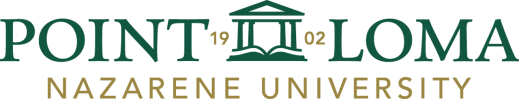 FINAL ASSESSMENT EVALUATION RUBRICDirections:  Review each Candidate Proficiency. Based on a review of the provided formal lesson plan and lesson delivery, mark the box in the column that best describes the candidate’s current level of proficiency.  Based on an analysis of all sources of assessment, jointly establish a few focus areas (goals) for professional development. Use the Clinical Practice Rubric as a guide to create these goals.Teacher Performance Expectations:TPE 1: Engaging and Supporting All Students in LearningTPE 2: Creating and Maintaining Effective Environments for Student LearningTPE 3: Understanding and Organizing Subject Matter for Student LearningTPE 4: Planning Instruction and Designing Learning Experiences for All StudentsTPE 5: Assessing Student LearningTPE6: Developing as a Professional EducatorFINAL EVALUATION RUBRICPlanning Instruction and Designing Learning Experiences for All Students The Teacher Candidate learns about his/her students and uses this information to plan instruction and assessment, as evidenced by:final ASSESSMENT EVALUATION RUBRICCreating and Maintaining Effective Environments for Student Learning The Teacher Candidate establishes a climate for learning and uses instructional time appropriately as evidenced by:final ASSESSMENT EVALUATION RUBRICEngaging and Supporting Students in Learning The Teacher Candidate uses and adapts strategies and activities for instruction and learning, as evidenced by:final ASSESSMENT EVALUATION RUBRICMaking Subject Matter Comprehensible to Students The Teacher Candidate knows the state-adopted content standards for students, as evidenced by:final ASSESSMENT EVALUATION RUBRICAssessing Student Learning The Teacher Candidate uses assessment to obtain information about student learning and to plan further instruction, as evidenced by:final ASSESSMENT EVALUATION RUBRICDeveloping as a Professional Educator The Teacher Candidate demonstrates development as a professional educator as evidenced by:FINAL ASSESSMENT EVALUATION RUBRICBased on the evidence of candidate proficiency aligned with professional standards, the overall performance of the Teacher Candidate:Summary Comments: ____________________________________________________________________________________________________________________________________________________________________________________________________________________________________________________________________________________________________________________________________________________________________________________________________________________________________________________________________________________________________________________________________________	Course #: Semester:   FA    SP    SU  Year:Was this lesson co-taught?     Yes    No   Teacher Candidate:Teacher Candidate:Cooperating Teacher:Cooperating Teacher:University Supervisor:University Supervisor:School:School:Grade Level/Subject:Grade Level/Subject:Date Completed:Date Completed:Assessment Completed By:                University Supervisor                   Signature____________________________________________________Assessment Completed By:                University Supervisor                   Signature____________________________________________________Cooperating TeacherCooperating TeacherElementsCandidate ProficiencyIIIIIIIVNot ObservedAcademic Goals and State Adopted Content Standards(TPE 3 and 4)Establishing clear and appropriate long and short term goals for student learning, based on state-adopted frameworks and standards, CAPA standards or other performance-based standards for studentsShows little or no evidence of establishing or communicating clear learning goals or alignment with state-adopted content standards, alternative standards or other alternate standardsEstablishes somewhat ambiguous academic learning goals partially aligned with state adopted content standards, alternative standards or other alternate standards and communicates these goals to students in a cursory mannerEstablishes and communicates appropriate academic learning goals aligned with state adopted content standards, alternative standards or other alternate standards to studentsConsistently establishes and communicates clear and appropriate academic learning goals aligned with state adopted content standards, alternative standards or other alternate standards to students (and as appropriate families and other audience) Information About Students (Focus Students)(TPE 1)Obtaining detailed and relevant information about the class as a whole and about selected students including linguistic background; academic language abilities, IEP goals & objectives, content knowledge, and skills, physical, social, and emotional development; cultural and health considerations; and interestsObtains little or no information about students’ backgroundsObtains somewhat cursory information about students’ backgroundsObtains accurate and relevant information about students’ backgroundsConsistently obtains detailed and relevant information about students’ backgroundsElementsCandidate ProficiencyIIIIIIIVNot ObservedInstructional Plan and Rationale(TPE 3 and 4)Planning relevant and appropriate instruction (with appropriate rationale) in relation to the content area and subject matter to be taught and in accordance with state-adopted frameworks and standards, CAPA standards or other alternate standards, and IEP goals and objectivesInappropriately addresses the components of the instructional plan; missing components, inappropriate rationaleAmbiguously addresses some components of the instructional plan with somewhat cursory rationaleAccurately and appropriately addresses most components of the instructional plan with appropriaterationale                Consistently, coherently and completely addresses all components of the instructional plan with relevant and detailedrationale       Adaptations to Support Learning for All Students  (TPE 4)Selecting and adapting relevant and appropriate instructional strategies, grouping strategies, and instructional materials to assist students to achieve learning goals and meet all students’ needs.Uses inappropriate or no adaptations, providing little or no evidence of understanding of differentiation for EL and special needsstudents        Uses minimally appropriate adaptations demonstrating limited understanding of differentiations for EL and specialneeds students Accurately and appropriately uses adaptations demonstrating basic understanding of differentiation for EL and special needs students Consistently usesrelevant and appropriateadaptations demonstrating accurate understanding of differentiation for EL and special needs students        ElementsCandidate ProficiencyIIIIIIIVNot ObservedInstructional Time(TPE 1 and 2)Allocating instructional time appropriately.Inappropriately or inaccurately estimates time allocations for instructional plan; may fail to set time allocations    Inconsistently, sometimes appropriately, sometimes inappropriately estimates allocations for instructional planAccurately estimates most time allocations for instructional planConsistently, appropriately, and accurately estimates time allocations (pacing) for instructional planProcedures for Routine Tasks and Transitions(TPE 2)Establishing clear and appropriate procedures for routine tasks and managing transitions to maximize instructional time.Little or no procedures set for routine tasks and transitions with no efficient use of timeInconsistent and minimal procedures with limited time efficiencyAppropriate procedures for effective use of instructional timeConsistently establishes clear and appropriate procedures and maximizes instructional timeExpectations for Academic and Social Behavior(TPE 1 and 2)Developing and maintaining clear and appropriate expectations for academic and social behaviorInappropriate or no expectations have been establishedAmbiguous or inconsistent expectations have been establishedAppropriate expectations have been establishedConsistently clear and accurate expectations have been establishedElementsCandidate ProficiencyIIIIIIIVNot ObservedPositive Climate for Learning(TPE 2)Creating and maintaining a positive climate appropriate for learning for all students using both classroom and school-wide positive behavior supports.Creates a climate inappropriate for learningSometimes creates appropriate climate for learning for some studentsCreates and maintains a positive climate appropriate for learning for most studentsConsistently creates and maintains a positive climate highly appropriate for learning for all students   ElementsCandidate ProficiencyIIIIIIIVNot ObservedInstructional Strategies and Student Activities(TPE 3)Using relevant and developmentally appropriate instructional strategies and activities according to purpose and lesson content, and specific needs of students based on academic content standards, and IEP goals and objectivesUses developmentally inappropriate or no instructional strategies and student activities with little or no alignment with purpose academic content and/or specific IEP goals Uses ambiguous or inconsistent instructional strategies and student activities partially aligned to lesson purpose, academic content, and/or specific IEP goals Uses developmentally appropriate instructional strategies and student activities aligned with lesson purpose, academic content, or specific IEP goalsConsistently uses relevant and developmentally appropriate instructional strategies and student activities aligned with lesson purpose, academic content, or specific IEP goalsElementsCandidate ProficiencyIIIIIIIVNot Observed Plans for Students with Special Needs or Abilities(TPE 4)Making relevant or appropriate plans for students who have special needs or abilitiesMakes inappropriate or no plans for students who have special needs orabilities    Makes inconsistent or minimal plans for students who have special needs orabilities        Makes appropriate plans/adaptations for students with special needs or abilitiesConsistently makes relevant and appropriate plans /adaptations for students with special needs or abilities    Drawing on students’ backgrounds and prior learning in implementing instructional plan(TPE 1)Drawing upon detailed and relevant information about students’ backgrounds and prior learning, including IEP goals and objectives, students’ assessed levels of literacy in English and their first languages, as well as their proficiency in English, for planning, and allowing students to express meaning, including in their first languageUses irrelevant or no information about students’ backgrounds, IEP goals and objectives, prior learning for instructional planning; missing information about student literacy levels and no opportunity to express meaning in their first languageUses minimal or cursory information about students’ backgrounds, IEP goals and objectives, prior learning, to partially or minimally connect to somewhat ambiguous   academic learning goals and instructional plans; minimal opportunity for students to express meaning in their first languageConnects relevant aspects of students’ backgrounds, IEP goals and objectives, prior learning to appropriate academic learning goals, instructional plans and assessments; includes assessed levels of literacy in English and their first language, allows students to express meaning in their first language Consistently and appropriately connects relevant aspects of students’ backgrounds, IEP goals and objectives, prior learning to aligned and appropriate academic learning goals, instructional plans, and assessments; explicitly includes assessed levels of literacy in English and their first language and, where appropriate, allows students to express meaning in their first language    Instructional Practices for English Language Development(TPE 1)Knowing and applying relevant and appropriate instructional practices for English Language DevelopmentDemonstrates inappropriate or no instructional practices for English Language DevelopmentDemonstrates limited knowledge and/or ambiguous application of instructional practices for English Language DevelopmentDemonstrates applied knowledge of appropriate instructional practices for English Language DevelopmentConsistently demonstrates applied knowledge of relevant and appropriate instructional practices for English Language DevelopmentElementsCandidate ProficiencyIIIIIIIVNot ObservedActive and Equitable Student Participation(TPE 1)Ensuring the active and equitable participation of all studentsShows little or no evidence of using purposeful or appropriate instructional strategies; engages few or no students in active and equitable participation in student activities that have limited connection to academic learning goal(s)Uses partially appropriate instructional strategies to engage some students in active and equitable participation in student activities minimally aligned with student needs and   the academic learning goal(s)Uses appropriate instructional strategies and resources to engages most students in active and equitable participation in student activities aligned with student needs, the academic learning goal(s) and assessmentsConsistently uses a variety of instructional strategies and resources to engage all students in active and equitable participation in student activities aligned with students’ needs, the academic learning goal(s) and assessmentsThinking Strategies to Make Subject Matter Meaningful(TPE 3)Engaging students in analytical and reflective thinking that make subject matter meaningful Shows little or no evidence of using instructional strategies to engage some students to think analytically and reflectively to make subject matter meaningfulInconsistently uses partially appropriate instructional strategies to engage some students to think analytically and reflectively to make subject matter meaningfulUses appropriate instructional strategies (including questioning strategies and wait time) to engage most students to think analytically and reflectively to make subject matter meaningfulConsistently uses a variety of appropriate instructional strategies (including questioning strategies and wait time) to engage ALL students to think analytically and reflectively to make subject matter meaningfulElementsCandidate ProficiencyIIIIIIIVNot ObservedSubject-Specific Pedagogical Skills(SSPS)Demonstrating a detailed and accurate understanding of subject-specific pedagogical skills for teaching the state-adopted frameworks and academic content standards, and/or appropriate alternate standards to all students.Demonstrates an inaccurate or no understanding of subject-specific pedagogical skills for teaching the state adopted frameworks and academic content standards, and/or appropriate alternate standards that shows no impact on increasing the subject matter understanding of studentsDemonstrates a cursory or limited understanding of subject-specific pedagogical skills for teaching the state-adopted frameworks and academic content standards, and/or appropriate alternate standards that has a limited impact on subject matter understanding of some studentsDemonstrates an accurate understanding of subject-specific pedagogical skills for teaching the state-adopted frameworks and academic content standards, and/or appropriate alternate standards that increases subject matter understanding for most studentsConsistently demonstrates a detailed and accurate understanding of subject-specific pedagogical skills for teaching the state-adopted frameworks and academic content standards, and/or appropriate alternate standards that increases subject matter understanding for all studentsKnowledge of Subject Matter Content and Content Standards and Student Development(SSPS)Demonstrating a thorough and accurate understanding of subject matter content and academic content standards, and/or appropriate alternate standards and student development.Demonstrates little or no evidence of academic content standards, and/or appropriate alternate standards and little or no integration of subject matter understanding with student developmental needs in instructional planningDemonstrates a partial understanding of academic content standards. and/or appropriate alternate standards and partially connects subject matter with a limited understanding of student developmental needs in instructional planningDemonstrates an accurate understanding of academic content standards, and/or appropriate alternate standards and appropriately integrates subject matter understanding with an accurate understanding of student developmental needs in instructionalplanningConsistently demonstrates a clear and detailed understanding of academic content standards, and/or appropriate alternate standards and purposefully and appropriately integrates subject matter understanding with an accurate understanding of student development needs in instructional planningElementCandidate ProficiencyIIIIIIIVNot ObservedAssessments Aligned with Academic Learning Goals, Content Standards, Student Needs (TPE 5)Using appropriate assessments (entry/diagnostic, formative and summative) aligned with academic learning goals, state adopted content standards, student backgrounds, needs, interests, and learning stylesShows little or no evidence in using appropriate assessments aligned with academic learning goals, state adopted content standards orstudent needsInconsistently uses somewhat appropriate assessments aligned with academic learning goals and state adopted content standards; partially addresses student needs in choice of assessments  Uses appropriate assessments aligned with academic learning goals, state adopted content standards and student academic needsConsistently uses appropriate and relevant assessments aligned with academic learning goals, state adopted content standards, student backgrounds, needs, interests, and learning styles Formative  Progress       Monitoring        and Feedback       to Students(TPE 5)Using progress monitoring appropriately at key points during instruction to determine whether students are progressing adequately and providing detailed and accurate feedback to students (and as appropriate, families or other audiences)Shows little or no evidence of monitoring student progress toward academic learning goals or giving feedback to studentsInconsistently monitors the progress of students toward academic learning goals and gives cursory feedback to studentsMonitors the progress of students toward academic learning goals and gives accurate feedback to students to support their learning     Consistently monitors the progress of students (especially focus students) toward academic learning goals and gives timely, detailed and accurate feedback to students to support their learning  ElementCandidate ProficiencyIIIIIIIVNot ObservedUse of Classroom Assessments and Analysis of Student Work for Instructional and Assessment Planning and Adaptations(TPE 5)Analyzing the results of a variety of appropriate formal and informal as well as formative and summative classroom assessments and other sources of data accurately to guide further planning and adaptations of instruction and assessment.Shows little or no evidence of using assessment of student learning to guide further instruction and assessmentPartially uses the results of somewhat relevant assessments of student learning to guide further instruction and assessment in a cursory mannerUses the results of assessments of student learning accurately to appropriately guide further planning of instruction and assessmentConsistently and accurately uses the results of a variety of relevant assessments of student learning to appropriately guide the need for further planning and adaptations of instruction and assessment   ElementCandidate ProficiencyIIIIIIIVNot ObservedProfessional, Legal, and Ethical Obligations(TPE 6)Modeling moral/ethical standards, honoring policies and procedures of the work environment, which includes timely response and submission of Clinical Practice documentsDoes not demonstrate dispositions of Noble Character in one or moreareasInconsistently demonstrates dispositions of Noble CharacterDemonstrates most dispositions of Noble CharacterConsistently demonstrates the dispositions of Noble CharacterProfessional Reflection/      Application(TPE 6)Reflecting on teaching practice and planning professional development that impacts student learningDemonstrates little or no evidence of the ability to analyze or reflect on teaching and requires explicit direction to establish professional development goals and improvement plans alignedwith the TPEs Demonstrates a partial ability to analyze and reflect on the results of teaching and student learning needing substantial prompting to establish professional development goals and improvement plans aligned withthe TPEs    Demonstrates the ability to analyze and reflect on the results of teaching, on student learning with minimal prompting and to appropriately establish professional development goals and plans aligned with the TPEsConsistently demonstrates the ability to accurately analyze and reflect on the results of teaching, on student learning and to appropriately establish and carry out continuous professional improvement goals and plans alignedwith the TPEs Working Relationships with Colleagues and Supervisors to Improve Professional Practice(TPE 6)Establishing effective, collaborative relationships with colleagues, supervisors, and other school personnel focused on meeting the diverse needs of students.Demonstrates little or no evidence of ability to work with others in the school environment; is not responsive to feedback or coaching to improve teaching and student learningInconsistently demonstrates the ability to work with others; may be partially responsive to feedback and coaching to improve teaching and student learningDemonstrates the ability to work with others in the school environment; responsive to feedback and coaching to improve teaching and student learningConsistently demonstrates the ability to work with others in the school environment; actively solicits and is responsive to feedback and coaching to improve teaching and student learningSTANDARD1234STANDARDDoes not meet proficiency for beginning teachers on one or more standards and will require additional remediation to be recommended for licensureDoes not meet proficiency for beginning teachers on one or more standards and will require additional remediation to be recommended for licensureSolidly meets proficiency levels for beginning teachers on all standardsConsistently meets advanced proficiency for beginning teachers on all standardsEngaging and Supporting All Students in Learning (TPE 1)Creating & Maintaining Effective Environments for Student Learning (TPE 2)Making Subject Matter Comprehensible for Student Learning (TPE 3/SSPS)Planning Instruction/ Designing Learning Experiences for All Students (TPE 4)Assessing Student Learning (TPE 5)Developing as a Professional Educator (TPE 6)Subject Specific Pedagogical Skills (Single Subject Candidates Only) (TPE/SSPS)OVERALL